The 2020 Getting Started Indigenous 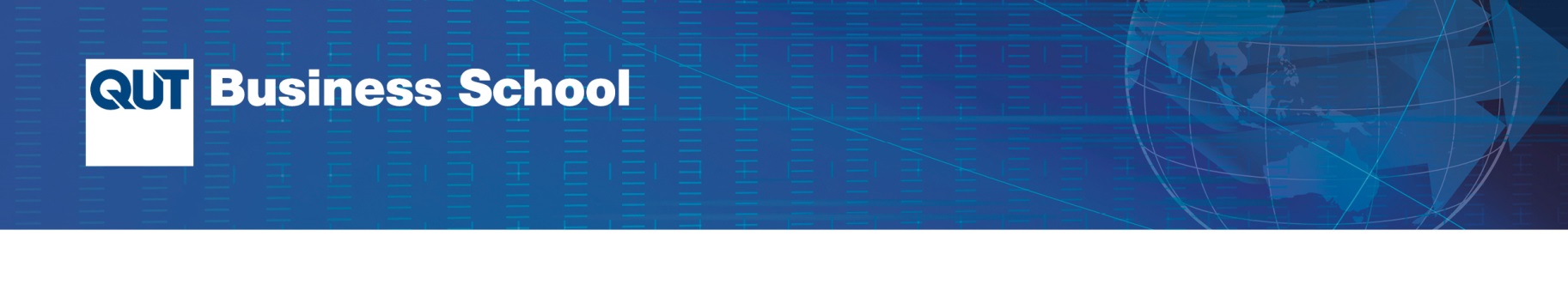 Scholarship for Business Standard Conditions of AwardQUT Business School is pleased to offer the 2020 Getting Started Indigenous Scholarship for Business. The following terms and conditions apply to this scholarship:Purpose: The purpose of the 2020 Getting Started Scholarship (‘the Scholarship”) is to help support an Indigenous student commencing a Bachelor of Business single or double degree (“the Degree”) at the Queensland University of Technology (“QUT”). The recipient must have:completed Year 12 in 2019 at an Australian secondary school; andapplied to QTAC for entry  into a QUT Bachelor of Business Degree to commence in 2020; andgained entry via QTAC/Oodgeroo’s Centralised Assessment & Selection Program (CASP). Duration of the Scholarship: The scholarship is tenable for one (1) year.Academic Requirements: the Scholarship recipient must at all times:remain enrolled in the Degree (a minimum of 24 credit points/semester) in accordance with the program agreed with the Director of Studies, QUT Business School;maintain a minimum Grade Point Average of 4.0 and a passing grade (of greater than or equal to 4) in all units of the Degree for the duration of the scholarship program.Scholarship Value: The value of the scholarship is $4,000 divided into two equal instalments of $2,000. Use of the Scholarship: The Scholarship is provided principally for educational purposes. The recipient may use the Scholarship to assist with any HECS-HELP and/or and any other additional expenses directly related to study of the Degree.   Payment to Recipient:  The recipient will receive the first instalment to recognise successful entry into the program. This is paid after HECS Census date in Semester 1. The recipient must comply with the requirements set out in these conditions to be eligible for the second instalment. This will be paid after HECS Census date in Semester 2. Both payments will be made by direct deposit to the recipient’s bank account.  The recipient must provide and keep provided to QUT accurate bank details to ensure payments are processed correctly. Scholarship Concurrency: This scholarship is bound by the Scholarship Concurrency Policy that determines whether certain scholarship combinations can be held concurrently by a student.  For all intents and purposes the 2020 Getting Started Scholarship is an Equity Scholarship which may be accepted in conjunction with other Equity Scholarships and with one Merit Scholarship. No Interference: the recipient must ensure that any paid employment undertaken whilst on the scholarship program does not interfere in any way with the recipient's requirements for completing the degree. QUT reserves the right to terminate the scholarship if (in the opinion of QUT) progress in the degree, as a result of additional paid work being undertaken, is not satisfactory.Withdrawal from scholarship program:  If the recipient wishes to withdraw from the Scholarship program they must advise the Director of Studies, QUT Business School at the earliest possible time.   The recipient may be requested to refund to QUT any monies paid to the recipient in the semester in which the recipient withdraws from the Scholarship program. The recipient is NOT required to refund any monies paid for semester studies completed whilst still a participant in the Scholarship program.Termination of scholarship: QUT Business School reserves the right in its sole discretion to terminate the Scholarship if the recipient does not comply with the requirements set out in clauses 3 (Academic Requirements) and 8 (No Interference), or if the recipient commits serious misconduct. If the Scholarship is terminated in accordance with this clause, no further payments will be made to the recipient and QUT may request the recipient to refund any scholarship monies paid in the semester in which the Scholarship is terminated.  QUT's decision to terminate the scholarship is final and there is no right of appeal.Tax exemption:  This scholarship is viewed by the ATO as not taxable income.  Please note, however, that Centrelink may include this scholarship entitlement in any means testing as a result of application made for commonwealth assistance.  Please check with Centrelink for a ruling on this issue when applying for commonwealth assistance.Recipient Warranty:  The recipient assures QUT that there are no impediments to their ability to complete the Degree as part of the Scholarship program or meeting the academic performance requirements.  Should any impediment, problems or concerns arise at any stage before or during the scholarship program the recipient undertakes to contact the Scholarships, Prizes and WIL Coordinator and/or the Director of Studies at QUT without delay for guidance.  Special Circumstances: In the event of special circumstances while in the receipt of this scholarship, scholars must contact the QUT Business School Scholarships Coordinator to discuss their situation.  These circumstances should be extenuating in nature for any changes to scholarship eligibility to be supported by the University.  In situations such as these, support will be provided until it can be demonstrated no longer that the originating circumstances warranting institutional support exists.Publicity: The recipient agrees to participate in marketing of the scholarship opportunity by providing, upon request, a testimonial, photograph, and consent for use of same, to QUT Business School. Grievances: Any grievances arising from the administration of this scholarship is governed by E/9.2 Grievance resolution procedures for student related grievances found in QUT’s Manual of Policy and Procedures - http://www.mopp.qut.edu.au/E/E_09_02.jspAny questions regarding the Scholarship should be directed initially to the QUT Business School Scholarships & Prizes Coordinator.  Ph: (07) 3138 4632 Email: bus.scholarships@qut.edu.au. 